Hampshire County Animal Control Mailings: RT 1 Box 162B Paw Paw WV 25434.................. Phone: 304-359-0226 Email: hampshirecountyac@gmail.com Application for Adoption/Fostering IMPORTANT: Please remember that adopting an animal is a long-term commitment. Animals may take several weeks or months to settle into their new environment or come out of their shells! They will require lots of love, attention, and your monthly savings. So please, seriously consider your decision to adopt an animal! Sadly, too many animals are adopted and returned simply because adopters did not think the adoption through. We highly suggest that you research what is best for you and the animal so the adoption experience is a positive and lasting one for you and the animal you adopt. This application is intended to find the best matched lifestyle for our dogs/cats. At anytime, HCAC has the right to decline you, even after you have been approved. Part I: Personal Information Names of the Dogs/Cats You May Be Interested In: ___________________Drivers license #__________________ Name: ____________________________________ Age: ____ Single, married, or in a relationship: ___________  Address _________________________________________________City/State/Zip _____________________ Phone# (H) ___________________________ (C)________________________ (Email)__________________ Have you or anyone in your household been convicted of animal abuse/neglect or domestic battery? ___________ Number of Household Members: Ages of Children: Type of Employment: Hours: Type of dwelling: Circle: OWN or RENT If you rent, do you have the landlord's permission to keep a medium or large breed dog (Must provide proof)? What makes you a good pet owner and for whom are you adopting the animal? What type of behavior(s) and personality are you looking for in a dog? Are you planning to enroll your dog in obedience classes if needed? Do you agree on spaying or neutering your pets? Are you willing to take the time to housebreak a dog? Do you understand a change in the animals' environment may cause the animal to have accidents in your home? What would you do if you couldn’t housetrain your dog? What techniques do you use to train and discipline your dog? What would be some reasons you would want to return your dog? Part II: Environmental Information How large is your yard (approx)? _______Is it securely fenced? ______ How tall is the fence? _______   If your yard is not fenced, how do you plan to ensure that the dog receives safe and adequate exercise? Do you plan to keep the dog/cat primarily indoors or out?  Will the dog be left outdoors for any period? If so what shelter will you provide? Do you own a doghouse?   If so when/what circumstances do you plan on tying the dog to it? Do you plan to use a crate indoors when you leave or just to train? Where will the dog sleep? Will the dog be allowed on your sofas, beds, etc.? Have ever owned a dog before?           If so what breeds?What happened to them? Have you ever returned a dog to a shelter?          If so for what reason? Please list ALL animals you have AT THIS TIME... If you have other dogs, how do they interact with other dogs?  If you have birds, rabbits, cats, etc., are you prepared to spend the necessary time to accustom them and the dog to each other? Do you have the facilities to isolate the dog long term from the other animals if they cannot get along?           Are your current pets up to date with vaccines? _________ Name of vets and phone numbers that you have used in the past and/or currently: Please include all vets you have used to spay/neuter your pets! Part IV: Family Information Have you considered carefully all the work and expense owning a dog or adding another dog to the family will cause?         Have you taught your children (if applicable) the proper way to treat and handle animals? Does anyone in your household have allergies to dogs? Is anyone in your home not on board with adopting a new dog? Who will be responsible for feeding the dog and taking the dog outside? What will be your course of action if you cannot keep the dog for any reason? (We can’t accept returned dogs after 2 weeks) Part V: References Reference #1 Name: Phone: Reference #2 Name: Phone: 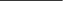 ** By submitting this application, I, agree that to the best of my knowledge the above information is accurate and complete. I understand that providing false information can result in the termination of my application or the return of the animal. ** Name: ______________________ Date:___________________ Species/Breed/Name Age 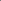 Sex/ Spayed or Neutered? 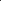 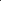 